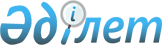 Солтүстік Қазақстан облысы Мамлют ауданының аумағында стационарлық емес сауда объектілерін орналастыру орындарын айқындау және бекіту туралыСолтүстік Қазақстан облысы Мамлют ауданы әкімдігінің 2023 жылғы 2 наурыздағы № 36 қаулысы. Солтүстік Қазақстан облысының Әділет департаментінде 2023 жылғы 6 наурызда № 7451-15 болып тіркелді
      "Қазақстан Республикасындағы жергілікті мемлекеттік басқару және өзін-өзі басқару туралы" Қазақстан Республикасы Заңының 31-бабының 1-тармағының 4-2) тармақшасына, "Құқықтық актілер туралы" Қазақстан Республикасы Заңының 27-бабына, "Ішкі сауда қағидаларын бекіту туралы" Қазақстан Республикасы Ұлттық экономика министрі міндетін атқарушының 2015 жылғы 27 наурыздағы № 264 бұйрығымен бекітілген (Нормативтік құқықтық актілерді мемлекеттік тіркеу тізілімінде № 11148 болып тіркелген) Ішкі сауда қағидаларының 50-1-тармағына сәйкес Солтүстік Қазақстан облысы Мамлют ауданының әкімдігі ҚАУЛЫ ЕТЕДІ:
      1. Осы қаулының қосымшасына сәйкес Солтүстік Қазақстан облысы Мамлют ауданының аумағында стационарлық емес сауда объектілерін орналастыру орындары айқындалсын және бекітілсін.
      2. "Солтүстік Қазақстан облысы Мамлют ауданының аумағында көшпелі сауданы жүзеге асыру үшін арнайы бөлінген орындарды белгілеу туралы" Солтүстік Қазақстан облысы Мамлют ауданы әкімдігінің 2020 жылғы 9 қазандағы № 245 қаулысының (Нормативтік құқықтық актілерді мемлекеттік тіркеу тізілімінде № 6584 болып тіркелген) күші жойылды деп танылсын.
      3. Осы қаулының орындалуын бақылау Солтүстік Қазақстан облысы Мамлют ауданы әкімінің жетекшілік ететін орынбасарына жүктелсін.
      4. Осы қаулы оның алғашқы ресми жарияланған күнінен кейін күнтізбелік он күн өткен соң қолданысқа енгізіледі. Солтүстік Қазақстан облысы Мамлют ауданының аумағында стационарлық емес сауда объектілерін орналастыру орындары
					© 2012. Қазақстан Республикасы Әділет министрлігінің «Қазақстан Республикасының Заңнама және құқықтық ақпарат институты» ШЖҚ РМК
				
      Мамлют ауданның әкімі

В. Лукин
Солтүстік Қазақстан облысыМамлют ауданы әкімінің2023 жылғы 2 наурыздағы № 36қаулысына қосымша
№
Орналасу орны 
Алатын алаңы, (шаршы метр)
Жақын орналаскан инфракұрылым (ұқсас тауарлар ассортименті сатылатын сауда объектілері, сондай-ақ қоғамдақ тамақтану объектілері)
Қызмет саласы 
Сауда қызметін жүзеге асыру кезеңі (жыл)
1
Андреев ауылдық округі, Андреевка ауылы, 50 лет Казахстана көшесі, № 24 үйіне қарама-қарсы
5
Жоқ
Азық-түлік/азық-түлік емес 
5
2
Андреев ауылдық округі, Андреевка ауылы, 50 лет Казахстана көшесі, №59 "Андреевка СК" дүкеніне қарама-қарсы
10
"Андреевка СК" дүкені
Азық-түлік/азық-түлік емес
5
3
Андреев ауылдық округі, Бостандық ауылы, Ақ Орда көшесі, №3 "Солтүстік Қазақстан облысы Мамлют ауданы Андреев ауылдық округі әкімінің аппараты" мемлекеттік мекемесі ауылдық клубы ғимаратына қарама-қарсы
5 
Жоқ
Азық-түлік/азық-түлік емес 
5
4
Белое ауылдық округі, Белое ауылы, Астық көшесі, № 1 "Петрович" дүкенінің сол жағында
25
"Петрович" дүкені
Азық-түлік/азық-түлік емес 
5
5
Воскресенов ауылдық округі, Воскресеновка ауылы, Достық көшесі, №17 "Солтүстік Қазақстан облысы Мамлют ауданы Воскресенов ауылдық округі әкімінің аппараты" коммуналдық мемлекеттік мекемесінің Мәдениет үйі ғимаратының сол жағында
15
Жоқ
Азық-түлік/азық-түлік емес 
5
6
Воскресенов ауылдық округі, Искра ауылы, Бейбітшілік көшесі, №48 "Кристина" дүкенінің сол жағы
10
"Кристина" дүкені 
Азық-түлік/азық-түлік емес 
5
7
Дубровное ауылдық округі, Дубровное ауылы, Интернациональная көшесі, №47 "Солтүстік Қазақстан облысы Мамлют ауданы Дубровное ауылдық округі әкімінің аппараты" коммуналдық мемлекеттік мекемесі ғимаратына қарама-қарсы
10 
Жоқ
Азық-түлік/азық-түлік емес 
5
8
Дубровное ауылдық округі, Михайловка ауылы, Сәбит Мұқанов көшесі, № 38/2 үйінің оң жағында
10
Жоқ
Азық-түлік/азық-түлік емес 
5
9
Краснознамен ауылдық округі, Краснознаменное ауылы, Конституция көшесі, № 3 үйінің сол жағында
25 
"Крот" дүкені
Азық-түлік/азық-түлік емес 
5
10
Краснознамен ауылдық округі, Калугино ауылы, Еңбек көшесі, № 14/1 үйіне қарама-қарсы
15 
"Павлова" дүкені 
Азық-түлік/азық-түлік емес 
5
11
Краснознамен ауылдық округі, Беловка ауылы, Мектеп көшесі, № 16 үйге қарама-қарсы
15
"Капитан" дүкені
Азық-түлік/азық-түлік емес
5
12
Қызыләскер ауылдық округі, Қызыләскер ауылы, Шухов көшесі, № 1 үйге қарама-қарсы
20 
Жоқ
Азық-түлік/азық-түлік емес
5
13
Бике ауылдық округі, Бике ауылы, Мектеп көшесі, №14 "Солтүстік Қазақстан облысы Мамлют ауданы Бике ауылдық округі әкімінің аппараты" коммуналдық мемлекеттік мекемесінің Мәдениет үйі ғимаратының сол жағында
35
"Диана" дүкені
Азық-түлік/азық-түлік емес 
5
14
Леденев ауылдық округі, Леденево ауылы, Батыр көшесі, №2 "Фатерланд" шаруа қожалығы ғимаратына қарама-қарсы
21 
"Девчата" дүкені
Азық-түлік/азық-түлік емес 
5
15
Новомихайлов ауылдық округі, Минкесер ауылы, Юбилейная көшесі, №34 "Солтүстік Қазақстан облысы Мамлют ауданы Новомихайлов ауылдық округі әкімінің аппараты" коммуналдық мемлекеттік мекемесінің Мәдениет үйі ғимаратының оң жағында
15 
"Мәмбетов және К" сенім серіктестігінің асханасы
Азық-түлік/азық-түлік емес 
5
16
Новомихайлов ауылдық округі, Новомихайловка ауылы, Победа көшесі, №53 "Новомихайловское- 2003" жауапкершілігі шектеулі серіктестігі асханасының сол жағында
15 
"Новомихайловское-2003" жауапкершілігі шектеулі серіктестігінің асханасы
Азық-түлік/азық-түлік емес 
5
17
Пригород ауылдық округі, Покровка ауылы, Мир көшесі, №12 "Солтүстік Қазақстан облысы Мамлют ауданы Пригород ауылдық округі әкімінің аппараты" коммуналдық мемлекеттік мекемесі ғимаратының сол жағында
10 
Жоқ
Азық-түлік/азық-түлік емес 
5
18
Становое ауылдық округі Афонькино ауылы, Орталық көшесі, №6 "Солтүстік Қазақстан облысы Мамлют ауданы Становое ауылдық округі әкімінің аппараты" коммуналдық мемлекеттік мекемесінің Мәдениет үйі ғимаратының сол жағында
40 
"Продукты" дүкені 
Азық-түлік/азық-түлік емес 
5
19
Мамлютка қаласы, Сәбит Мұқанов көшесі, № 15 "Казахстан" дүкеніне қарама-қарсы
14 
"Казахстан" дүкені
Азық-түлік/азық-түлік емес 
5
20
Мамлютка қаласы, Школьная көшесі, №54 "Солтүстік Қазақстан облысы Мамлют ауданы әкімдігінің ішкі саясат, мәдениет, тілдерді дамыту және спорт бөлімі" коммуналдық мемлекеттік мекемесінің "Юность" стадионының сол жағында
35 
"От и До" дүкені
Азық-түлік/азық-түлік емес
5
21
Мамлютка қаласы, Победа көшесі, №48/2 "Достық" саябағының ішкі аумағы
35 
"Ольга" дүкені
Азық-түлік/азық-түлік емес 
5
22
Мамлютка қаласы, Калинин көшесі, №102 "Ария" дүкенінің сол жағы
14 
"Ария" дүкені
Азық-түлік/азық-түлік емес 
5